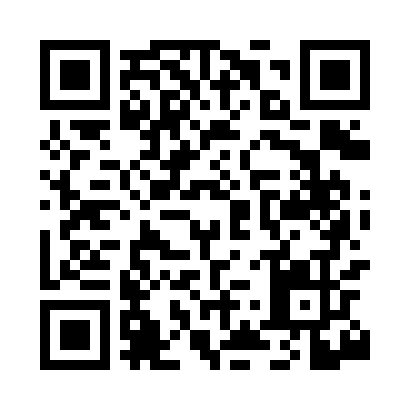 Prayer times for Saarevalla, EstoniaWed 1 May 2024 - Fri 31 May 2024High Latitude Method: Angle Based RulePrayer Calculation Method: Muslim World LeagueAsar Calculation Method: HanafiPrayer times provided by https://www.salahtimes.comDateDayFajrSunriseDhuhrAsrMaghribIsha1Wed2:535:221:146:299:0711:272Thu2:525:191:146:309:0911:283Fri2:515:171:136:329:1111:294Sat2:505:141:136:339:1311:305Sun2:495:121:136:349:1611:316Mon2:485:101:136:369:1811:327Tue2:475:071:136:379:2011:328Wed2:465:051:136:389:2211:339Thu2:455:031:136:399:2411:3410Fri2:445:001:136:419:2711:3511Sat2:434:581:136:429:2911:3612Sun2:424:561:136:439:3111:3713Mon2:424:541:136:449:3311:3814Tue2:414:521:136:459:3511:3915Wed2:404:501:136:479:3711:4016Thu2:394:481:136:489:3911:4117Fri2:384:461:136:499:4211:4218Sat2:384:441:136:509:4411:4319Sun2:374:421:136:519:4611:4320Mon2:364:401:136:529:4811:4421Tue2:354:381:136:539:5011:4522Wed2:354:361:136:549:5211:4623Thu2:344:341:136:559:5311:4724Fri2:334:331:136:569:5511:4825Sat2:334:311:146:579:5711:4926Sun2:324:291:146:589:5911:5027Mon2:324:281:146:5910:0111:5028Tue2:314:261:147:0010:0211:5129Wed2:314:251:147:0110:0411:5230Thu2:304:231:147:0210:0611:5331Fri2:304:221:147:0310:0711:54